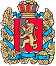 ШАПКИНСКИЙ СЕЛЬСКИЙ СОВЕТ ДЕПУТАТОВ ЕНИСЕЙСКОГО РАЙОНА	        КРАСНОЯРСКОГО КРАЯ		                            РЕШЕНИЕ         06.02.2023г.		                         п. Шапкино	                                                      №33-151рО передаче осуществления части полномочий по вопросу местного значения поселения Шапкинский сельсовет органам местного самоуправления района по осуществлению контроля за исполнением бюджета поселенияВ соответствии с пунктом 1 части 1 статьи 14, частью 4 статьи 15 Федерального закона от 06.10.2003 № 131-ФЗ «Об общих принципах организации местного самоуправления в Российской Федерации», пунктом 3 статьи 265 Бюджетного Кодекса Российской Федерации, руководствуясь Уставом Шапкинского сельсовета, Шапкинский сельский Совет депутатов, РЕШИЛ:1. Передать на 2023 год и плановый период 2024-2025 годы осуществление части полномочий по вопросу местного значения поселений, закрепленных частью 1 пункта 1 статьи 14 Федерального закона 131-ФЗ «Об общих принципах организации местного самоуправления в Российской Федерации», полномочия по осуществлению внутреннего муниципального финансового контроля предусмотренных пунктом 1 статьи 269.2 Бюджетного кодекса Российской Федерации муниципальному образованию Енисейский район, в том числе: -контроль за соблюдением положений правовых актов, регулирующих бюджетные правоотношения, в том числе устанавливающих требования к бухгалтерскому учету и составлению и представлению бухгалтерской (финансовой) отчетности муниципальных учреждений;-контроль за соблюдением положений правовых актов, обусловливающих публичные нормативные обязательства и обязательства по иным выплатам физическим лицам из бюджетов бюджетной системы Российской Федерации, формирование доходов и осуществление расходов бюджетов бюджетной системы Российской Федерации при управлении и распоряжении муниципальным имуществом и (или) его использовании, а также за соблюдением условий договоров (соглашений) о предоставлении средств из соответствующего бюджета, муниципальных контрактов;-контроль за соблюдением условий договоров (соглашений), заключенных в целях исполнения договоров (соглашений) о предоставлении средств из бюджета, а также в случаях, предусмотренных Бюджетным Кодексом, условий договоров (соглашений), заключенных в целях исполнения муниципальных контрактов;-контроль за достоверностью отчетов о результатах предоставления и (или) использования бюджетных средств (средств, предоставленных из бюджета), в том числе отчетов о реализации муниципальных программ, отчетов об исполнении муниципальных заданий, отчетов о достижении значений показателей результативности предоставления средств из бюджета;-контроль в сфере закупок, предусмотренный законодательством Российской Федерации о контрактной системе в сфере закупок товаров, работ, услуг для обеспечения государственных и муниципальных нужд.2. Поручить главе Шапкинского сельсовета Загитовой Л.И. заключить соглашение о передаче осуществления части полномочий муниципального образования Шапкинский сельсовет Енисейского района Красноярского края муниципальному образованию Енисейский район Красноярского края.             3. Контроль за исполнением настоящего решения возложить на председателя постоянной комиссии по контрольно-правовым отношениям, финансам и бюджету (Иванова Л.В.)            4. Настоящее решение вступает в силу с 01.01.2023 года и подлежит официальному опубликованию в информационном издании «Шапкинский вестник».  Председатель Шапкинского                                                  Глава Шапкинского сельсоветаСельского Совета депутатов                   А.В. Наконечный                                                                               Л.И. Загитова